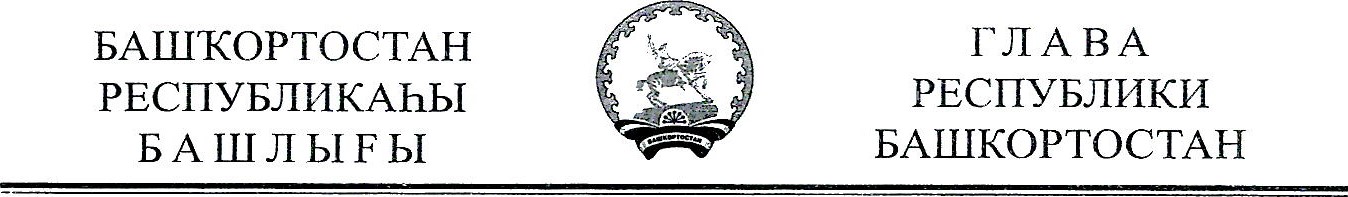 УКАЗО введении режима «Повышенная готовность» на территории Республики Башкортостан в связи с угрозой распространения в Республике Башкортостан новой коронавирусной инфекции (2019-nCoV)В соответствии с Федеральным законом «О защите населения и территорий от чрезвычайных ситуаций природного и техногенного характера» и Законом Республики Башкортостан «О защите населения и территорий от чрезвычайных ситуаций природного и техногенного характера» постановляю:1 . Ввести для органов управления и сил Башкирской территориальной подсистемы единой государственной системы предупреждения и ликвидации чрезвычайных ситуаций режим функционирования «Повышенная готовность».2. Отменить, а при невозможности перенести проведение запланированных на территории Республики Башкортостан мероприятий (в том числе деловых, культурных, развлекательных и спортивных) с количеством участников свыше 250 человек либо с участием представителей иностранных государств и субъектов Российской Федерации на более поздний срок (не ранее 20 апреля 2020 года), за исключением случаев, предусмотренных решением оперативного штаба по недопущению завоза и распространения коронавирусной инфекции на территории Республики Башкортостан.З. Гражданам Российской Федерации, находящимся на территорииРеспублики Башкортостан (далее - граждане), воздержаться от:поездок за пределы Российской Федерации и в субъекты Российской Федерации, эпидемически неблагополучные по новой коронавирусной инфекции (2019-nCoV) (далее - коронавирусная инфекция), в соответствии с информацией, размещенной на сайте Федеральной службы по надзору в сфере защиты прав потребителей и благополучия человека в информационно-телекоммуникационной сети «Интернет»(www.rospotrebnadzor.ru); посещения любых массовых мероприятий (в том числе деловых, культурных, развлекательных и спортивных); посещения мест массового скопления людей.Гражданам, иным организаторам публичных мероприятий воздержаться от организации и участия в публичных мероприятиях на период действия настоящего Указа.Гражданам, посещавшим страны Европы, другие иностранные государства, где зарегистрированы случаи коронавирусной инфекции, в соответствии с информацией, размещенной на сайте Всемирной организации здравоохранения в информационно-телекоммуникационной сети «Интернет» (www.who.int), или прибывших транзитом из указанных иностранных государств: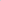 незамедлительно сообщать о своем возвращении в Российскую Федерацию, месте, датах пребывания на территориях, где зарегистрированы случаи коронавирусной инфекции, контактную информацию по номеру телефона 8 (347) 286-58-27, 279-91-20 или заполнить анкету на официальном сайте Министерства здравоохранения РеспубликиБашкортостан (ссылка: https:llhealth.bashkortostan.ru/feedbacks-form/581);при появлении признаков инфекционного заболевания (повышенная температура тела, кашель, одышка и др.) незамедлительно обращаться за медицинской помощью на дому с вызовом медицинского работника без посещения медицинских организаций;для вызова медицинского работника на дом в рабочие дни с 8 до 20 часов необходимо позвонить по телефонам контакт-центра 13-01, 8-800-347-13-01 или справочному телефону медицинской организации, или	воспользоваться	интернет-ресурсом:	https://www.gosuslugi.ru/; с 20.00 до 08.00 в рабочие дни, в выходные и праздничные дни по телефонам 112 и 103, 8 (347) 286-58-27, 279-91-20;  гражданам, прибывшим из Китайской Народной Республики,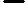 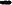 Республики Корея, Итальянской Республики, Исламской Республики Иран,Французской Республики, Федеративной Республики Германия,Королевства Испания, иных государств-членов Европейского союза,Республики Сербия, Республики Албания, Соединенного КоролевстваВеликобритании и Северной Ирландии, Республики Северная Македония, Черногории, Княжества Андорра, Королевства Норвегия, ШвейцарскойКонфедерации, Исландии, Княжества Монако, Княжества Лихтенштейн,Республики Молдова, Республики Беларусь, Украины, Боснии иГерцеговины, Ватикана, Республики Сан-Марино, Республики Хорватия, Соединенных Штатов Америки, а также проживающим совместно с ними гражданам обеспечить самоизоляцию на дому на срок 14 дней со дня возвращения в Российскую Федерацию (не посещать работу, учебу, минимизировать посещение общественных мебт).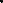 6. Работодателям, осуществляющим свою деятельность на территории Республики Башкортостан:воздержаться от направления работников в командировки за пределы Российской Федерации и в субъекты Российской Федерации, неблагополучные по коронавирусной инфекции, от проведения мероприятий с участием иностранных граждан, а также от участия в таких мероприятиях;осуществлять мероприятия, направленные на выявление и недопуск на рабочее место, территорию организации работников с признаками инфекционного заболевания (повышенная температура тела, кашель, одышка и др.);при поступлении запроса Управления Федеральной службы по надзору в сфере защиты прав потребителей и благополучия человека по Республике Башкортостан незамедлительно представлять информацию о всех контактах работника, заболевшего коронавирусной инфекцией, в связи с исполнением им трудовых функций, организовать проведение дезинфекции помещений, где находился указанный заболевший работник;активизировать внедрение дистанционных способов проведения собраний, совещаний и иных подобных мероприятий с использованием сетей связи общего пользования;  проводить обязательную дезинфекцию контактных поверхностей (мебели, оргтехники и других) во всех помещениях в течение рабочего дня с периодичностью каждые 2 часа;  использовать в помещениях оборудование по обеззараживанию воздуха (по возможности), обеспечить регулярное (каждые 2 часа) проветривание рабочих помещений;  обеспечить необходимый запас дезинфицирующих средств для уборки помещений и обработки рук работников; при наличии столовой перейти на одноразовую посуду или обеспечить дезинфекцию многоразовой посуды; при отсутствии столовой выделить оборудованные помещения для приема пищи работников.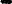 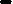 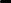 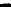 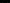 Юридическим лицам и индивидуальным предпринимателям, осуществляющим деятельность в местах массового скопления людей, а также деятельность по перевозке железнодорожным, автомобильным и другим видом транспорта, ежедневно проводить мероприятия по дезинфекции, обеспечить наличие памяток, листовок по вопросам профилактики COVID2019.Дошкольным образовательным организациям, общеобразовательным организациям, профессиональным образовательным организациям и организациям дополнительного образования:осуществлять мероприятия по выявлению обучающихся с признаками инфекционного заболевания (повышенная температура тела, кашель, одышка и др.) и недопущению нахождения таких обучающихся на учебных местах; - не допускать на рабочее место работников с признаками заболеванияОРВИ и гриппом;организовать	комплекс	профилактических	мероприятий, предусматривающих обеззараживание посуды, воздуха и поверхностей в помещениях с использованием дезинфицирующих средств и методов, разрешенных к применению, а также текущую влажную уборку и проветривание помещений;  обеспечить условия для гигиенической обработки рук детей и работников;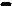 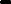 ограничить въезд и выезд организованных групп обучающихся на территорию Республики Башкортостан и за ее пределы.Профессиональным образовательным организациям, образовательным организациям высшего образования при наличии возможности организовать перевод обучающихся на дистанционные формы обучения. 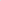 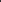 Министерству образования и науки Республики Башкортостан оказать содействие указанным организациям в выполнении абзаца первого настоящего пункта.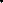 Общеобразовательным организациям (школам):продлить школьные каникулы, установив их период с 23 марта по 6 апреля 2020 года;  организовать перевод обучающихся на дистанционные формы обучения;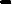 обеспечить для учеников 1-4 классов включительно работу дежурных групп с численностью не более 15 обучающихся (при наличии соответствующего решения родителей или иных законньж представителей).В дошкольных образовательных организациях обеспечить введение и соблюдение карантинных мероприятий, включая ограничение посещений.Считать необходимым введение и соблюдение карантинных мероприятий, включая ограничение посещений в организациях социального обслуживания (домах-интернатах (пансионатах) для престарелых и инвалидов, специальных домах для одиноких престарелых и других), усиление дезинфекционного режима.Лицам, замещающим государственные должности Республики Башкортостан, руководителям государственных органов Республики Башкортостан:не осуществлять служебные командировки (выезды) на территории иностранных государств;служебные командировки (выезды) в субъекты Российской Федерации, неблагополучные по коронавирусной инфекции, осуществлять в исключительных случаях и только по поручению Главы Республики Башкортостан.14. Руководителям государственных органов Республики Башкортостан:не направлять лиц, замещающих должности государственной гражданской службы Республики Башкортостан, и иных работников в служебные командировки (не разрешать их выезд) на территории иностранных государств;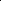 направление лиц, замещающих должности государственной гражданской службы Республики Башкортостан, и иных работников в служебные командировки в субъекты Российской Федерации, неблагополучные по коронавирусной инфекции, осуществлять в исключительных случаях;отказаться от проведения мероприятий с участием иностранных граждан, а также от участия в них, за исключением мероприятий, проведение и участие в которых осуществляется по поручению Главы РеспубликиБашкортостан;обеспечить в пределах компетенции информирование населения о мерах по противодействию распространению в Республике Башкортостан коронавирусной инфекции, в том числе о необходимости соблюдения требований и рекомендаций, предусмотренных настоящим Указом;оказывать в пределах компетенции содействие гражданам в выполнении требований и рекомендаций, предусмотренных настоящимУказом;организовать взаимодействие с подведомственными организациями по соблюдению требований и рекомендаций, предусмотренных настоящим Указом;воздержаться от организации и проведения личных приемов граждан (при их согласии), конкурсов на замещение вакантной должности государственной гражданской службы Республики Башкортостан (на включение в кадровый резерв).15. Рекомендовать органам местного самоуправления Республики Башкортостан:не направлять депутатов, муниципальных служащих в служебные командировки (не разрешать их выезд) на территории иностранных государств;направление депутатов, муниципальных служащих в служебные командировки в субъекты Российской Федерации, неблагополучные по коронавирусной инфекции, осуществлять в исключительных случаях;оказывать содействие и обеспечить условия для выполнения медицинскими организациями функций по оказанию медицинской помощи и обеспечению санитарно-противоэпидемических мероприятий;обеспечить в пределах компетенции информирование населения о мерах по противодействию распространению в Республике Башкортостан коронавирусной инфекции, в том числе о необходимости соблюдения требований и рекомендаций, предусмотренных настоящим Указом;оказывать в пределах компетенции содействие гражданам в выполнении требований и рекомендаций, предусмотренных настоящим Указом;воздержаться от организации и проведения личных приемов граждан(при их согласии), конкурсов на замещение вакантной должности муниципальной службы в Республике Башкортостан (на включение в кадровый резерв).16. Рекомендовать территориальным органам федеральных органов исполнительной власти, расположенным в Республике Башкортостан:оказывать в пределах компетенции содействие гражданам в выполнении требований и рекомендаций, предусмотренных настоящимУказом;оказывать в пределах компетенции содействие государственным органам Республики Башкортостан и органам местного самоуправления в реализации мер по противодействию распространению в РеспубликеБашкортостан коронавирусной инфекции.17. Правительству Республики Башкортостан оперативно:представить на утверждение план мероприятий по строительству инфекционной клинической больницы в городе Уфе;  утвердить Порядок проведения лабораторных исследований материала от лиц, не имеющих признаков простудных заболеваний и не являющихся контактными с больными коронавирусной инфекцией, включая возможность отбора материала от таких лиц в Международном аэропорту «Уфа» им. Мустая Карима;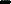 утвердить перечень лабораторий медицинских организаций, имеющих санитарно-эпидемиологическое заключение на работу с III-IV группой патогенности с использованием методов, не предполагающих выделение возбудителя;  определить потребность в тест-системах для диагностики коронавирусной инфекции.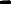 18. Министерству здравоохранения Республики Башкортостан:	обеспечить	проведение	лабораторного	исследования коронавирусной инфекции всем лицам, вернувшимся в течение 14 календарных дней из иностранных государств, где зарегистрированы случаи коронавирусной инфекции или прибывших транзитом из указанных иностранных государств, а также всем лицам, вернувшимся в течение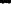 месяца из зарубежных поездок и обратившимся за медицинской помощью по поводу появления признаков инфекционного заболевания (повышенная температура тела, кашель и др.);обеспечить координацию деятельности медицинских организаций Республики Башкортостан, направленную на готовность к приему и оперативному оказанию медицинской помощи больным с признаками инфекционного заболевания (повышенная температура тела, кашель и др.), отбору биологического материала и направлению его для исследования на коронавирусную инфекцию;обеспечить подготовку медицинских организаций, осуществляющих медицинскую помощь стационарно, для изоляции и госпитализации лиц с симптомами, не исключающими коронавирусную инфекцию, в условиях, специально созданных для данного контингента больных;  осуществить закупки лекарственных препаратов, медицинского оборудования (в том числе аппаратов искусственной вентиляции легких, аппаратов экстракорпоральной мембранной оксигенации, передвижных рентгеновских и ультразвуковых аппаратов), расходных материалов медицинского назначения, дезинфекционных средств и средств индивидуальной защиты в порядке, предусмотренном пунктом 9 части 1 статьи 93 Федерального закона от 5 апреля 2013 № 44-ФЗ «О контрактной системе в сфере закупок товаров, работ, услуг для обеспечения государственных и муниципальных нужд» в объемах, необходимых для оказания экстренной и неотложной медицинской помощи;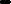 увеличить количество операторов, работающих на круглосуточной«горячей линии» по номеру телефона: 8 (347) 286-58-27, 279-91-20;привлечь волонтеров из числа студентов, обучающихся в медицинских образовательных учреждениях, при оказании медикосоциальной помощи гражданам пожилого возраста;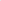 проводить ежедневно (в 20 часов) брифинги с предоставлением всей достоверной информации по вопросам распространения коронавирусной инфекции.Государственному комитету Республики Башкортостан по туризму обеспечить взаимодействие с организациями в сфере развития туризма и туристской индустрии по вопросам разъяснения гражданам, планирующим выезд за пределы Российской Федерации, мер по профилактике коронавирусной инфекции и рекомендаций, предусмотренных настоящим Указом.Агентству по печати и средствам массовой информации Республики Башкортостан совместно с Министерством здравоохранения Республики Башкортостан, ГУП ТРК «Башкортостан» Республики Башкортостан организовать ежедневное информирование населения о правилах поведения при появлении симптомов коронавирусной инфекции, о мерах по противодействию распространению в Республике Башкортостан коронавирусной инфекции, в том числе о необходимости соблюдения требований и рекомендаций, предусмотренных настоящим Указом.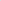 Государственному комитету Республики Башкортостан по транспорту и дорожному хозяйству совместно с Государственным комитетом Республики Башкортостан по туризму принять меры по обеспечению возвращения в Республику Башкортостан граждан Российской Федерации, проживающих в Республике Башкортостан, из территорий иностранных государств, в которых введены временные ограничения пассажирских перевозок.Комиссии Республики Башкортостан по предупреждению и ликвидации чрезвычайных ситуаций и обеспечению пожарной безопасности обеспечить координацию действий органов государственной власти Республики Башкортостан, органов местного самоуправления Республики Башкортостан и организаций.Оперативному штабу по недопущению завоза и распространения новой коронавирусной инфекции на территории Республики Башкортостан:перевести работу в круглосуточный режим;ежедневно представлять Главе Республики Башкортостан доклад о ситуации с распространением в Республике Башкортостан коронавирусной инфекции, количестве заболевших, в том числе о вновь выявленных случаях.Признать утратившим силу распоряжение Главы Республики Башкортостан от 16 марта 2020 года № РГ-91 «О мерах по снижению рисков завоза и распространения новой коронавирусной инфекции (2019-nCoV) на территории Республики Башкортостан»Контроль за исполнением настоящего Указа оставляю за собой.Указ вступает в силу со дня его подписания и действует до особогоуказания.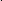 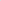 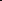 Глава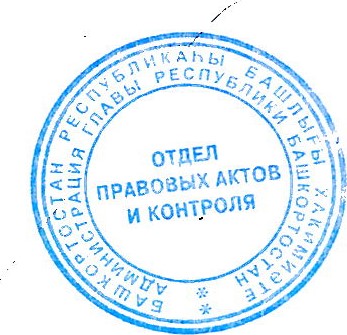 Республики БашкортостанР .ХабировУфа, Дом Республики18 марта 2020 годаР уг-111